Donate an item for the local Food Shelf and receive a Lake Country Dental Goody Bag!  1 out of every 10 bags has an extra surprise inside!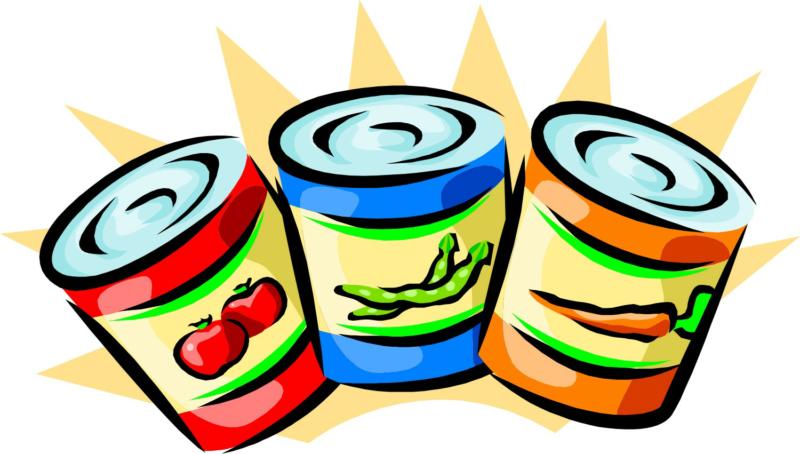 